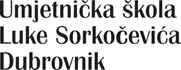 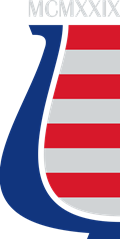 DOKUMENTACIJA UZ POZIV(Upute ponuditeljima za izradu ponude)Predmet nabave: Nabava električne energije za potrebe Umjetničke škole Luke                               Sorkočevića za 12 mjeseciEvidencijski broj nabave: 06/20Bagatelna nabava - Poziv za dostavu ponuda                                       Dubrovnik, prosinac 2020.S A D R Ž A J: I. 	OPĆI PODACIII. 	PODACI O PREDMETU NABAVEIII.	PODACI O PONUDIIV.	OSTALE ODREDBEPRILOG 1. – Troškovnik - Tehničke specifikacije predmeta nabavePRILOG 2. – Obrazac Ponudbeni listI OPĆI PODACI:Podaci o naručitelju: UMJETNIČKA ŠKOLA LUKE SORKOČEVIĆASjedište: 20 000 Dubrovnik, Strossmayerova br.3OIB 13098701080Tel : 385 (0) 20 324 636Fax: 385 (0) 20 324 640e-mail: sorkocevic.hr@gmail.comOsobe naručitelja za komunikaciju s ponuditeljima su: Ime i prezime: Slobodan BegićTelefon: 020/324-636; fax. 020/324-640:mob.098 244 264e-mail: slobodan.begic@gmail.comEvidencijski broj nabave:NBV-06/20Sprječavanje sukoba interesa:U smislu članka 13. Zakona o javnoj nabavi (NN 90/11, 83/13, 143/13 i 13/14) UŠ Luke Sorkočevića nema gospodarskih subjekata sa kojima ne smije potpisivati ugovore.Vrsta postupka javne nabave:Bagatelna nabava - Poziv za dostavu ponuda - (sukladno članaku 18. Stavak 3. ZJN (NN 90/11, 83/13 i 143/13) i članku 7. Pravilnika o provedbi postupaka nabave bagatelne vrijednosti u UŠ Luke Sorkočevića Dubrovnik (KLASA: 003-06/14-01/20, URBROJ: 2117/1-36-14-20 od 16.12.2014.).Procijenjena vrijednost nabave:132.744,00 Kuna (slovima: stotridesetdvijetisuće i sedamstočetrdeset i četiri kune)Vrsta ugovora o javnoj nabavi:Ugovor o nabavi II. 	PODACI O PREDMETU NABAVENabava elekrične energije za potrebe Umjetničke škole Luke Sorkočevića za 12 mjeseciKoličina predmeta nabave: Nabava elekrične energije za potrebe Umjetničke škole Luke Sorkočevića za 12 mjeseciSukladno Troškovniku - Tehničkim specifikacijama iz Priloga 1. Dokumentacije uz poziv.Tehnička specifikacija predmeta nabave:Nabava elekrične energije za potrebe Umjetničke škole Luke Sorkočevića za 12 mjeseciSukladno Troškovniku - Tehničkim specifikacijama iz Priloga 1. Dokumentacije uz poziv.Mjesto izvršenja usluge:Dubrovnik, Sukladno Troškovniku - Tehničkim specifikacijama iz Priloga 1. Dokumentacije uz poziv.Rok izvršenja predmeta nabave (usluga):Rok za isporuku električne energije je 12 (dvanaest) mjeseci od dana potpisa ugovora.III.	PODACI O PONUDIOblik, način izrade, sadržaj i način dostave ponuda:12.1. Oblik i način izrade ponudaPonuda mora biti izrađena u obliku naznačenom u dokumentaciji uz poziv. Stranice ponude označavaju se rednim brojem stranice kroz ukupan broj stranica ponude ili ukupan broj stranica ponude kroz redni broj stranice.Ponuda u papirnatom obliku mora bit uvezena u cjelinu na način da se onemogući naknadno vađenje ili umetanje listova ili djelova ponude (ako se ponuda dostavlja poštom ili predajom u pisrnicu Naručitelja).Ponuda se predaje u izvorniku.Propisani tekst dokumentacije uz poziv ne smije se mijenjati i nadopunjavati.Ponude u papirnatom obliku pišu se neizbrisivom tintom.Ispravci u ponudi u papirnatom obliku moraju biti izrađeni na način da su vidljivi ili dokazivi. Ispravci moraju, uz navod datuma, biti potvrđeni pravovaljanim potpisom i pečatom ovlaštene osobe gospodarskog subjekta.12.2. Sadržaj ponude Ponuda mora biti izrađena sukladno Dokumentaciji uz poziv te propisano sadržavati sljedeće:popis svih sastavnih dijelova i/ili priloga ponude (sadržaj ponude). Ako je ponuda izrađena od više dijelova ponuditelj je obvezan u sadržaju ponude navesti od koliko se dijelova ponuda sastoji.u cijelosti popunjen Obrazac – Troškovnik – Tehničke specifikacije predmeta nabave (Prilog 1.) i Obrazac - Ponudbeni list (Prilog 2.), potpisan od ponuditelja i ovjeren pečatom,12.3. Način dostave ponudePonuda, ako se dostavlja poštom, dostavlja se u izvorniku, pisanom obliku, u zatvorenoj omotnici s nazivom i adresom naručitelja, nazivom i adresom ponuditelja, evidencijskim brojem nabave kojeg je naručitelj dodijelio nadmetanju, naznakom predmeta nabave na koji se ponuda odnosi. Ponude se predaju putem pošte ili osobno predajom u tajništvo UŠ Luke Sorkočevića Dubrovnik (ponedjeljak – petak: 09:00 – 14:00 sati) na adresu:UMJETNIČKA ŠKOLA LUKE SORKOČEVIĆA20 000 DubrovnikStrossmayerova br. 3s naznakom:″Bagatelna nabava / EE 2020. – ne otvaraj″te ostalim podacima sukladno dokumentaciji za nadmetanje. Dopustivost dostave ponuda elektroničkim putem:Dostavljanje ponuda elektroničkim putem je dozvoljeno. Ponuditelj ponudu može dostaviti na e-mail: sorkocevic.hr@gmail.com do krajnjeg roka za dostavu ponuda navedenog u članku 21. ovih Uputa. Elektronički dostavljena ponuda mora zadovoljavati sve uvjete iz članka 12. ovih Uputa. Ponuditelji moraju voditi računa da elektronički format ponude zadovoljava sve sigurnosne mjere radi potencijalne zlouporabe ponuda. Preporuča se slanje elektroničke ponude u pdf ili jpeg formatu.Dopustivost alternativnih ponuda:Alternativne ponude nisu dopuštene. Način izračuna cijene za predmet nabave, sadržaj cijene i nepromjenjivost cijene:Ponuditelj je kod izrade ponude obvezan držati se sljedećeg:Cijena ponude piše se brojkama i slovima. Ako se iznos u brojkama i slovima razlikuju, mjerodavan je iznos izražen slovima.Cijena ponude izražava se za cjelokupan predmet nabave. U cijenu ponude uračunati su svi troškovi i popusti, bez poreza na dodanu vrijednost, koji se iskazuje zasebno iza cijene ponude. Ukupnu cijenu ponude čini cijena ponude s porezom na dodanu vrijednost.Ponuđene cijene su nepromjenjive za vrijeme trajanja ugovora o izradi studije. Valuta u kojoj cijena ponude treba biti izražena:Cijena ponude i ukupna cijena ponude izražavaju se u kunama (KN). Rok valjanosti ponude:Rok valjanosti ponude je 90 (devedeset) dana od dana otvaranja ponude.Kriteriji odabira najpovoljnije ponude:.Kriterij za odabir ponude je najniža cijena prihvatljive ponude.Jezik ponude:Ponuda se izrađuje na hrvatskom jeziku na latiničnom pismu.Svi dokazi priloženi ponudi moraju biti na hrvatskom jeziku na latiničnom pismu.Ukoliko su neki od dokumenata i dokaza traženih dokumentacijom uz poziv na nekom od stranih jezika ponuditelj je dužan dostaviti i prijevod dokumenta/dokaza na hrvatski jezik izvršenog po ovlaštenom prevoditelju.IV.	OSTALE ODREDBERok, način i uvjeti plaćanja:Plaćanje prema stvarno isporučenoj robi, a temeljem ispostavljenog računa u roku od 30 dana. Plaćanje se obavlja na žiro račun ponuditelja. Naručitelj ne prihvaća avansno plaćanje i traženje sredstava osiguranja plaćanja. Rokovi za dostavu ponuda:Rok za dostavu ponuda je 23.prosinca 2020. do 24:00 sati.Otvaranje ponuda:Otvaranje ponuda obavit će se poslovnim prostorima Umjetničke škole Luke Sorkočević na adresi 20 000 Dubrovnik, Strossmayerova br.3. Ponuda pristigla nakon isteka roka za dostavu ponuda ne otvara se i obilježava kao zakašnjelo pristigla ponuda. Zakašnjela ponuda se odmah vraća ponuditelju koji ju je dostavio.Pravo poništenja nadmetanja:Naručitelj zadržava pravo poništenja nadmetanja u bilo kojem trenutku prije isteka roka za dostavu ponude bez preuzimanja odgovornosti naknade eventualne štete bilo kojem ponuditelju. Obavijest o poništenju odmah će biti upućena svim ponuditeljima.Troškovi nadmetanja:Naručitelj ne snosi troškove u svezi sudjelovanja ponuditelja u ovom nadmetanju.Rok donošenja Obavijesti o odabiru ili poništenja:Naručitelj se obvezuje odabrati najpovoljnijeg ponuditelja u roku od 10 (deset) dana računajući od dana isteka roka za dostavu ponuda i dostaviti Obavijest o odabiru ponude Ponuditeljima koji su dostavili ponude sukladno članku 13. Pravilnika o provedbi postupaka nabave bagatelne vrijednosti u UŠ Luke Sorkočevića Dubrovnik (KLASA: 003-06/14-01/20, URBROJ: 2117/1-36-14-20 od 16.12.2014.) .OstaloNa sva pitanja koja se tiču ponuda, uvjeta, načina i postupka nabave, a nisu regulirana ovom Dokumentacijom primjenjivati će se odredbe Pravilnika o provedbi postupaka nabave bagatelne vrijednosti u UŠ Luke Sorkočevića Dubrovnik (KLASA: 003-06/14-01/20, URBROJ: 2117/1-36-14-20 od 16.12.2014.)      Prilog II.OBRAZAC PONUDBENI LISTEvidencijski broj nabave: 06/20 NARUČITELJPONUDITELJPREDMET NABAVE4. CIJENA PONUDE ZA PREDMET NABAVE: ROK VALJANOSTI PONUDE:U ____________, dana ___________ 2020.	_____________________________	(ime i prezime odgovorne osobe ponuditelja)	_____________________________ 	(potpis)Naziv:UMJETNIČKA ŠKOLA LUKE SORKOČEVIĆASjedište:20 000 Dubrovnik, Strossmayerova br. 3OIB:13098701080Naziv i sjedište ponuditelja/nositelja ponude:Adresa ponuditelja/nositelja ponude: OIB (ili nacionalni identifikacijski broj prema zemlji sjedišta gospodarskog subjekta, ako je primjenjivo):IBAN:Ponuditelj je u sustavu PDV-a (zaokružiti):DANEAdresa za dostavu pošte Adresa e-pošte:Osoba za kontakt:Broj telefona:Broj telefaksa:Naziv predmeta nabaveNabava elekrične energije za potrebe Umjetničke škole Luke Sorkočevića za 12 mjeseciCijena ponude (bez PDV-a): Cijena ponude (bez PDV-a): Slovima:Iznos PDV-a:Iznos PDV-a:Slovima:Cijena ponude (sa PDV-om):Cijena ponude (sa PDV-om):Slovima:Rok valjanosti ponude:  Devedeset (90) dana od dana isteka roka za dostavu  ponuda.